§10851.  Lifetime licenses1.  Infants, youth and seniors.  The following lifetime licenses may be purchased:A.  For a person who is less than 6 years of age:(1)  An infant lifetime fishing license.  The fee for an infant lifetime fishing license is $150 for a resident and $450 for a nonresident, except that, from December 1, 2011 until March 1, 2015, the fee for a nonresident is $200;(2)  An infant lifetime hunting license.  The fee for an infant lifetime hunting license is $150 for a resident and $450 for a nonresident, except that, from December 1, 2011 until March 1, 2015, the fee for a nonresident is $200;(3)  An infant lifetime archery hunting license.  The fee for an infant lifetime archery hunting license is $150 for a resident and $450 for a nonresident, except that, from December 1, 2011 until March 1, 2015, the fee for a nonresident is $200;(3-A)  An infant lifetime trapping license.  The fee for an infant lifetime trapping license is $150 for a resident and $450 for a nonresident, except that, from December 1, 2011 until March 1, 2015, the fee for a nonresident is $200;(4)  An infant combination of any 2 lifetime licenses.  The fee for an infant combination of any 2 lifetime licenses is $250 for a resident and $750 for a nonresident, except that, from December 1, 2011 until March 1, 2015, the fee for a nonresident is $425; and(5)  An infant combination of any 3 lifetime licenses.  The fee for an infant combination of any 3 lifetime licenses is $400 for a resident and $1,200 for a nonresident, except that, from December 1, 2011 until March 1, 2015, the fee for a nonresident is $660;  [PL 2011, c. 268, §1 (AMD).]B.  For a person from 6 to 15 years of age:(1)  A junior lifetime fishing license.  The fee for a junior lifetime fishing license is $300 for a resident and $900 for a nonresident;(2)  A junior lifetime hunting license.  The fee for a junior lifetime hunting license is $300 for a resident and $900 for a nonresident;(3)  A junior lifetime archery hunting license.  The fee for a junior lifetime archery hunting license is $300 for a resident and $900 for a nonresident;(3-A)  A junior lifetime trapping license.  The fee for a junior lifetime trapping license is $300 for a resident and $900 for a nonresident;(4)  A junior combination of any 2 lifetime licenses.  The fee for a junior combination of any 2 lifetime licenses is $500 for a resident and $1,500 for a nonresident; and(5)  A junior combination of any 3 lifetime licenses.  The fee for a junior combination of any 3 lifetime licenses is $800 for a resident and $2,400 for a nonresident;  [PL 2009, c. 404, §1 (AMD).]C.  For a resident from 65 to 69 years of age:(1)  A senior resident lifetime fishing license.  The fee for a senior resident lifetime fishing license is $50 for a person who purchases the license in the year in which that person turns 65 years of age, $40 for a person who purchases the license in the year in which that person turns 66 years of age, $30 for a person who purchases the license in the year in which that person turns 67 years of age, $20 for a person who purchases the license in the year in which that person turns 68 years of age and $10 for a person who purchases the license in the year in which that person turns 69 years of age;(2)  A senior resident lifetime hunting license.  The fee for a senior resident lifetime hunting license is $50 for a person who purchases the license in the year in which that person turns 65 years of age, $40 for a person who purchases the license in the year in which that person turns 66 years of age, $30 for a person who purchases the license in the year in which that person turns 67 years of age, $20 for a person who purchases the license in the year in which that person turns 68 years of age and $10 for a person who purchases the license in the year in which that person turns 69 years of age;(3)  A senior resident lifetime archery hunting license.  The fee for a senior resident lifetime archery hunting license is $50 for a person who purchases the license in the year in which that person turns 65 years of age, $40 for a person who purchases the license in the year in which that person turns 66 years of age, $30 for a person who purchases the license in the year in which that person turns 67 years of age, $20 for a person who purchases the license in the year in which that person turns 68 years of age and $10 for a person who purchases the license in the year in which that person turns 69 years of age;(3-A)  A senior resident lifetime trapping license. The fee for a senior resident lifetime trapping license is $50 for a person who purchases the license in the year in which that person turns 65 years of age, $40 for a person who purchases the license in the year in which that person turns 66 years of age, $30 for a person who purchases the license in the year in which that person turns 67 years of age, $20 for a person who purchases the license in the year in which that person turns 68 years of age and $10 for a person who purchases the license in the year in which that person turns 69 years of age;(4)  A senior resident combination of any 2 lifetime licenses.  The fee for a senior resident combination of any 2 lifetime licenses is $80 for a person who purchases the license in the year in which that person turns 65 years of age, $64 for a person who purchases the license in the year in which that person turns 66 years of age, $48 for a person who purchases the license in the year in which that person turns 67 years of age, $32 for a person who purchases the license in the year in which that person turns 68 years of age and $16 for a person who purchases the license in the year in which that person turns 69 years of age; and(5)  A senior resident combination of any 3 lifetime licenses.  The fee for a senior resident combination of any 3 lifetime licenses is $110 for a person who purchases the license in the year in which that person turns 65 years of age, $94 for a person who purchases the license in the year in which that person turns 66 years of age, $78 for a person who purchases the license in the year in which that person turns 67 years of age, $52 for a person who purchases the license in the year in which that person turns 68 years of age and $26 for a person who purchases the license in the year in which that person turns 69 years of age; and  [PL 2003, c. 614, §9 (AFF); PL 2003, c. 655, Pt. B, §92 (AMD); PL 2003, c. 655, Pt. B, §422 (AFF).]D.  For a resident 70 years of age or older.  For a person who holds a valid senior lifetime license under this section at any time during the calendar year that person turns 70 years of age, that lifetime license includes all hunting permits and licenses authorized in this Part and may renew at no cost a guide license under section 12853.  A license holder under this paragraph who qualifies to hunt during the special season on deer under section 11153 and who meets the eligibility requirements of section 11106 must have included in that person's license one antlerless deer permit and one either-sex permit.  A person who is 70 years of age or older may purchase a senior lifetime license that entitles the holder to all the privileges described in this paragraph for a one-time $8 fee.  [PL 2023, c. 239, §11 (AMD).][PL 2023, c. 239, §11 (AMD).]A person must be a resident to purchase a senior resident lifetime license under subsection 1, paragraphs C and D.  Once purchased, a lifetime license is valid for the life of the holder without regard to subsequent changes in the legal residence of the holder.  The license entitles the holder to all fishing or hunting privileges extended to residents or nonresidents as applicable of that same age who hold the equivalent annual license and subjects the holder to all limitations and prerequisites on those fishing or hunting privileges that apply to residents or nonresidents of that same age who hold the equivalent annual license.  [RR 2013, c. 2, §20 (COR).]SECTION HISTORYPL 2003, c. 414, §A2 (NEW). PL 2003, c. 414, §D7 (AFF). PL 2003, c. 614, §9 (AFF). PL 2003, c. 655, §B92 (AMD). PL 2003, c. 655, §B422 (AFF). PL 2007, c. 433, §1 (AMD). PL 2007, c. 651, §9 (AMD). PL 2009, c. 404, §1 (AMD). PL 2011, c. 253, §12 (AMD). PL 2011, c. 268, §1 (AMD). RR 2013, c. 2, §20 (COR). PL 2015, c. 281, Pt. C, §1 (AMD). PL 2017, c. 164, §2 (AMD). PL 2019, c. 325, §2 (AMD). PL 2023, c. 239, §11 (AMD). The State of Maine claims a copyright in its codified statutes. If you intend to republish this material, we require that you include the following disclaimer in your publication:All copyrights and other rights to statutory text are reserved by the State of Maine. The text included in this publication reflects changes made through the First Regular and First Special Session of the 131st Maine Legislature and is current through November 1, 2023
                    . The text is subject to change without notice. It is a version that has not been officially certified by the Secretary of State. Refer to the Maine Revised Statutes Annotated and supplements for certified text.
                The Office of the Revisor of Statutes also requests that you send us one copy of any statutory publication you may produce. Our goal is not to restrict publishing activity, but to keep track of who is publishing what, to identify any needless duplication and to preserve the State's copyright rights.PLEASE NOTE: The Revisor's Office cannot perform research for or provide legal advice or interpretation of Maine law to the public. If you need legal assistance, please contact a qualified attorney.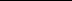 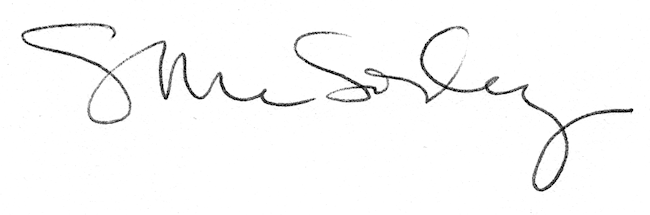 